С 1 января 2015 года в Крыму установлена льготная система налогообложения на 25 лет.

Свободная экономическая зона в Крыму привлекательна для инвесторов огромным количеством преференций и льгот. Непосредственная выгода для инвесторов:
 Налоговая ставка на десятилетний период на имущество организаций отсутствует; В первое трехлетие деятельности максимальная ставка налога на прибыль составляет всего 2%; В срок с 2015 по 2016 год будет действовать упрощенная система налогообложения, и налоговая ставка равняется 0%. В следующее пятилетия она возрастет до 4%; Предоставляется ряд льгот и в сфере страховых отчислений. На протяжении 10 лет страховые взносы с заработной платы будут отчисляться по ставке 7,6%.Список бонусов в СЭЗ Крыма довольно внушительный, условия входа в райский налоговый сад максимально лояльный.
Законодатели отмечают тот факт, что будут приниматься нормативно-правовые акты к уже существующим законам.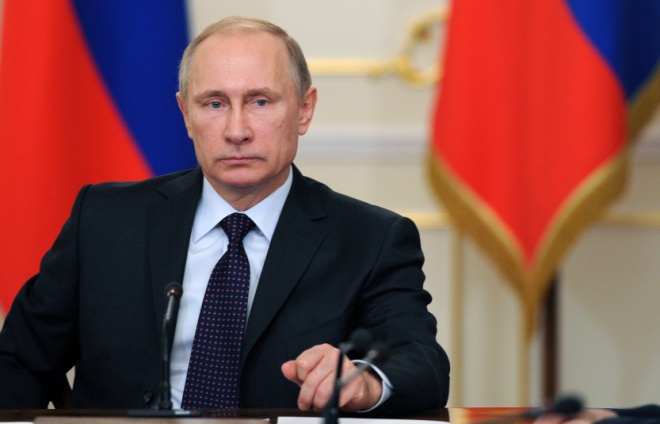 "Нужно повнимательнее посмотреть на то, как планируется расходовать весьма солидные ресурсы, предусмотренные для развития Крыма, а там сотни миллиардов рублей. Они, правда, предусмотрены, главным образом, на развитие инфраструктуры, но не только, но и на поддержку реального сектора экономики, в том числе, и не в последнюю очередь, сельского хозяйства", — сказал Путин.
Налог на землю в Крыму.

В области земельного налога закон также предусматривает ощутимые льготы, но и здесь должен учитываться важный критерий касательно месторасположения земельного участка. Он должен быть расположен в Крыму или Севастополе, и целевое назначение соответствовать договорным обязательствам об осуществлении на территории СЭЗ предпринимательской деятельности. С момента, когда за резидентом закрепляются права собственности на каждый участок, начинает распространяться и данная льгота. Срок ее действия равен трем годам, начиная с месяца возникновения прав собственности. Итак, подведем итог – льгота по земельному налогу «работает» лишь в отношении земельных участков, которые были приобретены в собственность членами СЭЗ.Для участников СЭЗ закон определил два типа налоговых льгот:

     1. Общие льготы для ИП и всех организаций, которые ведут предпринимательскую деятельность в Крыму или Севастополе (СЭЗ).
     2. Льготы для резидентов свободной экономической зоны.
Для резидентов СЭЗ в Крыму и Севастополе установлены такие льготы:

     - По налогу на прибыль предприятий. Важнейший момент – пониженные ставки по налогу на прибыль. При этом участники СЭЗ получили возможность в отношении основных средств применять повышенный амортизационный коэффициент.
     - По налогу на имущество организаций. На протяжении десятилетнего периода налог будет равняться нулю.
     - По Налогу на Добавленную Стоимость. В случае, когда группы товаров проходят таможенную процедуру в рамках Свободной таможенной зоны, для резидентов СЭЗ предусматривается льготное налогообложение.
     - По земельному налогу. На протяжении трехлетнего периода участники СЭЗ не платят соответствующий налог.
     - По страховым взносам наблюдается существенное снижение. На протяжении десятилетнего периода суммарный размер страховых взносов составит всего 7, 6%.
В отношении возмещения и уплаты НДС закон о СЭЗ зафиксировал комплекс специальных требований. Помимо налоговых льгот закон регламентирует особенности постановки на учет в качестве плательщиков ряда налогов. В отношении акцизных сборов также будут применяться налоговые вычеты.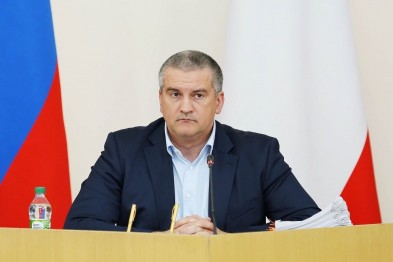 "Уменьшения федеральной целевой программы не будет. Программа будет выполнена в полном объеме, которая была озвучена президентом, председателем правительства. 700 млрд руб., включая строительства моста, Республика Крым освоит в полном объеме. И количество объектов уменьшено не будет",  — заявил Аксенов.Открытие Керченского моста запланировано на 2018 год. В первую очередь это означает сильный и быстрый рост цен на землю.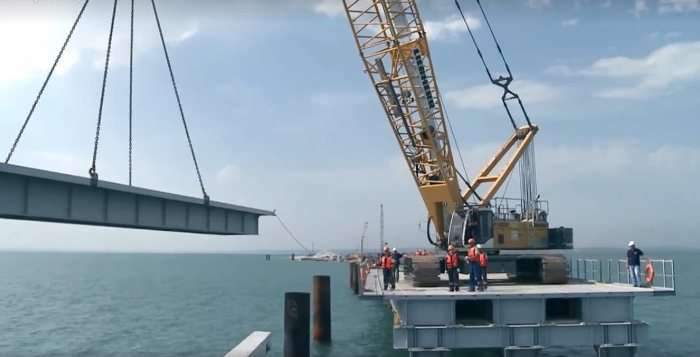 